№ 8                                                                                  «16» февраля  2015 года.Об  утверждении  Положения о порядке оформления служебных командировок и возмещения расходов, связанных со служебными командировками муниципальных служащих администрации сельского поселения Хамитовский сельсовет муниципального района Абзелиловский район Республики Башкортостан и работников, занимающих должности и профессии, не отнесенные к должностям муниципальной службы, органов местного самоуправления муниципального района Абзелиловский район Республики Башкортостан        В соответствии с Трудовым кодексом Российской Федерации, статьей 5 федерального закона «О муниципальной службе в Российской Федерации» № 25-ФЗ от 02.03.2007, Постановлением Правительства РФ от 13 октября 2008 года №749 «Об особенностях направления работников в служебные командировки», Постановлением Правительства РФ от 2 октября 2002 года № 729 «О размерах возмещения расходов, связанных со служебными командировками на территории Российской Федерации, работникам, заключившим трудовой договор о работе в Федеральных органах, работникам государственных внебюджетных фондов Российской Федерации, федеральных государственных учреждений», Указом Президента РБ от 03.11.2010 № УП-638 «О порядке и условиях командирования государственных гражданских служащих Республики Башкортостан                                                                  ПОСТАНОВЛЯЮ:1. Утвердить прилагаемое Положение о порядке оформления служебных командировок и возмещения расходов, связанных со служебными командировками муниципальных служащих администрации сельского поселения Хамитовский сельсовет муниципального района Абзелиловский район Республики Башкортостан и работников, занимающих должности и профессии, не отнесенные к должностям муниципальной службы, органов местного самоуправления сельского поселения Хамитовский сельсовет муниципального района Абзелиловский район Республики Башкортостан (Приложение 1).2. Контроль за исполнением настоящего постановления оставляю за собой.Глава администрации сельского поселения Хамитовский сельсоветмуниципального района Абзелиловский районРеспублики Башкортостан                                                                       М.Н.МулюковПриложение 1к постановлению главы администрации сельского поселения Хамитовский сельсоветмуниципального района Абзелиловский район РБ№ 8 от «16» февраля 2015г.ПОЛОЖЕНИЕо порядке оформления служебных командировоки возмещения расходов, связанных со служебными командировками муниципальных служащих администрации сельского поселения Хамитовский сельсовет муниципального района Абзелиловский район Республики Башкортостан и работников, занимающих должности и профессии, не отнесенные к должностям муниципальной службы, органов местного самоуправления сельского поселения Хамитовский сельсовет муниципального района Абзелиловский район Республики Башкортостан.     I. Общие положения	1.1. Положение о порядке оформления служебных командировок и возмещения расходов, связанных со служебными командировками разработано в соответствии с Трудовым кодексом Российской Федерации, статьей 5 федерального закона «О муниципальной службе в Российской Федерации» № 25-ФЗ от 02.03.2007, Постановлением Правительства РФ от 13 октября 2008 года №749 «Об особенностях направления работников в служебные командировки», Постановлением Правительства РФ от 2 октября 2002 года № 729 «О размерах возмещения расходов, связанных со служебными командировками на территории Российской Федерации, работникам, заключившим трудовой договор о работе в Федеральных органах, работникам государственных внебюджетных фондов Российской Федерации, федеральных государственных учреждений», Указом Президента РБ от 03.11.2010 № УП-638 «О порядке и условиях командирования государственных гражданских служащих Республики Башкортостан».          1.2. Настоящее положение устанавливает порядок оформления служебных командировок и возмещения расходов, связанных со служебными командировками муниципальных служащих администрации сельского поселения Хамитовский сельсовет муниципального района Абзелиловский район Республики Башкортостан и работников, занимающих должности и профессии, не отнесенные к должностям муниципальной службы, сельского поселения Хамитовский сельсовет муниципального района Абзелиловский район Республики Башкортостан (далее – работников).	1.3. Решение о направлении работника  в служебную командировку на определенный срок для выполнения служебного задания вне места постоянной работы принимается руководителем сельского поселения Хамитовский сельсовет муниципального района Абзелиловский район Республики Башкортостан.          1.4. Финансирование расходов, связанных с реализацией настоящего положения, осуществляется за счет средств, выделенных на содержание сельского поселения Хамитовский сельсовет муниципального района Абзелиловский район Республики Башкортостан.       II. Оформление служебных командировок	2.1. Направление работника в служебную командировку оформляется распоряжением руководителя сельского поселения Хамитовский сельсовет муниципального района Абзелиловский район Республики Башкортостан, проект которого готовится уполномоченным лицом  на основании следующих документов:- письма, служебной записки, приглашения и других документов, устанавливающих необходимость командирования, с указанием точного наименования организации, в которую направляется работник, сроков командировки с учетом дороги. 	Вышеуказанные документы должны быть подписаны руководителем структурного подразделения администрации, согласованы с соответствующим заместителем руководителя сельского поселения Хамитовский сельсовет муниципального района Абзелиловский район Республики Башкортостан и  представлены уполномоченному лицу для подготовки распоряжения руководителя сельского поселения Хамитовский сельсовет муниципального района Абзелиловский район Республики Башкортостан не позднее чем за три рабочих дня до даты убытия в командировку.         2.2. На основании распоряжения сельского поселения Хамитовский сельсовет муниципального района Абзелиловский район Республики Башкортостан, уполномоченное лицо оформляет работнику командировочное удостоверение (унифицированная форма № Т-10), подтверждающее срок его пребывания в командировке (дата приезда в пункт (в пункты) назначения и дата выезда из него (из них).	2.3. Командировочное удостоверение  оформляется в одном экземпляре, вручается командированному лицу  и находятся у него в течение всего срока служебной командировки.       III. Срок служебной командировки	3.1. Срок служебной командировки работника определяется руководителем сельского поселения Хамитовский сельсовет муниципального района Абзелиловский район Республики Башкортостан, с учетом объема, сложности и других особенностей служебного задания.         3.2. Днем выезда в служебную командировку считается день отправления поезда, самолета, автобуса или другого транспортного средства от постоянного места работы, а днем приезда из служебной командировки - день прибытия указанного транспортного средства в постоянное место работы. При отправлении указанного транспортного средства до 24 часов включительно днем выезда в командировку считаются текущие сутки, а с 00 часов 00 минут и позднее - последующие сутки.          Если место прибытия указанного транспортного средства находится за чертой населенного пункта, учитывается время, необходимое для проезда до данного места. Аналогично определяется день приезда командированного лица в место постоянной работы.	3.3. Фактический срок пребывания в месте служебной командировки определяется по отметкам о дате прибытия в место командирования и дате выбытия из него, которые делаются в командировочном удостоверении и заверяются подписью должностного лица и печатью. 	Если работник командирован в несколько организаций, расположенных в разных населенных пунктах, отметки в командировочном удостоверении о дате приезда и дате выезда делаются в каждой организации.	3.4.  Работник обязан в день возвращения из служебной командировки произвести отметку о прибытии, в случае прибытия после окончания рабочего дня на следующий рабочий день.	3.5. Вопрос о явке работника на работу в день выезда в командировку и в день приезда из командировки решается по согласованию с работодателем.              IV.  Оплата труда работника в период командировки. Возмещение работнику расходов, связанных со служебными командировками.   4.1. Средний заработок за период нахождения работника  в командировке, а также за дни нахождения в пути, в том числе за время вынужденной остановки в пути, сохраняется за все дни работы по графику, установленному в сельском поселение Хамитовский сельсовет муниципального района Абзелиловский район Республики Башкортостан.	4.2. Расчет среднего заработка за период нахождения работника в командировке производится в соответствии с законодательством Российской Федерации.	4.3. Оплата труда работника в случае привлечения его в период командировки к работе в выходные или нерабочие праздничные дни производится в соответствии  с трудовым законодательством РФ.	4.4. Работнику при направлении его в командировку может выдаваться денежный аванс на основании письменного заявления с указанием назначения аванса. Заявление о получении денежного аванса подается в бухгалтерию сельского поселения Хамитовский сельсовет муниципального района Абзелиловский район Республики Башкортостан не менее чем за три дня до планируемой даты командировки.	4.5. Командированному работнику возмещаются расходы:-  по проезду к месту командировки и обратно к месту работы; - по бронированию и найму жилого помещения; - дополнительные расходы, связанные с проживанием вне места постоянного места жительства (суточные);- иные расходы (при условии, что они произведены командированным лицом с разрешения или ведома руководителя сельского поселения Хамитовский сельсовет муниципального района Абзелиловский район Республики Башкортостан).         За время задержки в пути без уважительных причин командированному лицу не выплачивается средний заработок, не возмещаются суточные расходы, расходы на наем жилого помещения и другие расходы.	4.6. Расходы по проезду работника к месту командирования и обратно - к месту постоянной работы (включая страховой взнос на обязательное личное страхование пассажиров на транспорте, оплату услуг по оформлению проездных документов, предоставлению в поездах постельных принадлежностей), а также по проезду из одного населенного пункта в другой, если работник командирован в несколько организаций, расположенных в разных населенных пунктах, воздушным, железнодорожным, водным и автомобильным транспортом, возмещаются по фактическим затратам, подтвержденным проездными документами, по следующим нормам:	а) муниципальным служащим, замещающим высшие должности:воздушным транспортом – по билету I класса;морским и речным транспортом – по тарифам, устанавливаемым перевозчиком, но не выше стоимости проезда в каюте «люкс» с комплексным обслуживанием пассажиров;железнодорожным транспортом – в вагоне повышенной комфортности, отнесенном к вагонам бизнес-класса, с двухместными купе категории «СВ» или в вагоне категории «С» с местами для сидения, соответствующими требованиям, предъявляемым к вагонам бизнес-класса;б) остальным работникам – по тарифу экономического класса;воздушным транспортом – по тарифу экономического класса;морским и речным транспортом – по тарифам, устанавливаемым перевозчиком, но не выше стоимости проезда в четырехместной каюте с комплексным обслуживанием пассажиров;железнодорожным транспортом – в вагоне повышенной комфортности, отнесенном к вагону экономического класса, с четырехместными купе категории «К» или в вагоне категории «С» с местами для сидения.	Командированному работнику оплачиваются расходы по проезду до станции, пристани, аэропорта при наличии документов (билетов), подтверждающих эти расходы.	В случае утраты либо порчи проездных документов, расходы возмещаются при предъявлении документов, подтверждающих факт покупки указанных документов. При отсутствии проездных документов оплата проезда не производится. Расходы по проезду в метро не возмещаются.	Расходы по проезду не возмещаются в случае, если муниципальному служащему (работнику) предоставляется служебный автотранспорт сельского поселения Хамитовский сельсовет муниципального района Абзелиловский район Республики Башкортостан. 4.7. Расходы по бронированию и найму жилого помещения оплачиваются командированным лицам (кроме тех случаев, когда им предоставляется бесплатное жилое помещение) по фактическим затратам, подтвержденным соответствующими документами, но не более 550 рублей в сутки.В случае если в населенном пункте отсутствует гостиница, командированному лицу предоставляется иное отдельное жилое помещение либо аналогичное жилое помещение в ближайшем соседнем населенном пункте с оплатой проезда от места проживания до места командировки и обратно. При отсутствии подтверждающих документов (в случае непредоставления места в гостинице) расходы по найму жилого помещения возмещаются в размере 30% установленной нормы суточных за каждый день нахождения в служебной командировке.В случае вынужденной остановки в пути командированному лицу возмещаются расходы по найму жилого помещения, подтвержденные соответствующими документами, в размерах, установленных настоящим положением.   4.8. По мотивированному решению работодателя командированному лицу могут быть возмещены расходы по найму жилого помещения и проезду к месту командирования и обратно – к постоянному месту работы – воздушным, железнодорожным, водным и автомобильным транспортом сверх норм, установленным настоящим Положением, в пределах средств, предусмотренных бюджетом сельского поселения Хамитовский сельсовет муниципального района Абзелиловский район Республики Башкортостан.Расходы, произведенные командированным лицом с разрешения или ведома руководителя сельского поселения Хамитовский сельсовет муниципального района Абзелиловский район Республики Башкортостан, возмещаются по фактическим затратам, подтвержденным соответствующими документами (договорами, квитанциями, чеками, счетами и т.д.), при условии, что понесенные расходы обусловлены целью командировки.4.9. Предоставление командированным лицам услуг по найму жилого помещения осуществляется  в соответствии с Правилами предоставления гостиничных услуг в Российской Федерации, утвержденными Правительством Российской Федерации.	4.10. Суточные  выплачиваются работнику в размере, установленном законодательством Российской Федерации, при командировках в пределах Российской Федерации в размере 100 рублей. 	4.11. В случае командирования работника в такую местность, откуда он по условиям транспортного сообщения и характеру выполняемого служебного задания имеет возможность ежедневно возвращаться к постоянному месту жительства, суточные не выплачиваются.4.12. В случае временной нетрудоспособности командированного лица, удостоверенной в установленном порядке, ему возмещаются расходы по найму жилого помещения (кроме случаев, когда командированный находится на стационарном лечении) и выплачиваются суточные в течение всего периода времени, пока он не имеет возможности по состоянию здоровья приступить к выполнению возложенного на него служебного задания или вернуться к постоянному месту жительства.За период временной нетрудоспособности командированному выплачивается пособие по временной нетрудоспособности в соответствии с законодательством Российской Федерации.        V. Особенности командирования за пределы Российской Федерации.5.1. Направление работника в командировку за пределы Российской Федерации производится по распоряжению руководителя сельского поселения Хамитовский сельсовет муниципального района Абзелиловский район  без оформления командировочного удостоверения, кроме случаев командирования в государства – участники Содружества Независимых Государств, с которыми заключены межправительственные соглашения.   При направлении работника в служебную командировку на территорию иностранных государств (за исключением территорий государств-участников СНГ) даты пересечения государственной границы Российской Федерации при следовании с территории Российской Федерации и при следовании на территорию Российской Федерации определяются по отметкам пограничных органов в паспорте работника.При направлении работника в служебную командировку на территории государств - участников СНГ даты пересечения государственной границы Российской Федерации при следовании с территории Российской Федерации и при следовании на территорию Российской Федерации определяются по отметкам в командировочном удостоверении, оформленном в порядке, предусмотренном для оформления командировочного удостоверения при направлении в служебные командировки в пределах территории Российской Федерации.5.2. При направлении работника в служебную командировку за пределы территории Российской Федерации суточные выплачиваются в российских рублях в пересчете на иностранную валюту по курсу, установленному Центральным банком Российской Федерации на дату предоставления авансового отчета об израсходованных в связи с командировкой суммах по утвержденной форме.При направлении работника в служебную командировку на территории двух или более иностранных государств суточные за день пересечения границы между государствами выплачиваются в иностранной валюте по нормам, установленным для государства, в которое направляется работник.5.3. Работнику, выбывшему в служебную командировку за пределы Российской Федерации и возвратившемуся на территорию Российской Федерации в тот же день, суточные в иностранной валюте выплачиваются в размере 50% нормы расходов на выплату суточных.В случае, если работник, направленный в служебную командировку за пределы Российской Федерации, в период служебной командировки обеспечивается иностранной валютой на личные расходы за счет принимающей стороны, направляющая сторона выплату суточных в иностранной валюте не производит. Если принимающая сторона не выплачивает командированному лицу иностранную валюту на личные расходы, но предоставляет ему за свой счет питание, направляющая сторона выплачивает ему суточные в иностранной валюте в размере 30% указанной нормы.5.4. Расходы по проезду при направлении работника в командировку на территории иностранных государств возмещаются в соответствии с п. 4.6 данного Положения.5.5. Расходы по найму жилого помещения при направлении работников в командировки на территории иностранных государств, подтвержденные соответствующими документами, возмещаются в порядке и размерах, определяемых Приказом Министерства финансов от 2 августа 2004 года № 64 н.5.6. Суточные выплачиваются (возмещаются) работнику  в соответствии с Постановлением Правительства от 26 декабря 2005 года № 812 «О размере и порядке выплаты  суточных в иностранной валюте и надбавок к суточным в иностранной валюте при служебных командировках на территории иностранных государств работников организаций, финансируемых за счет средств федерального бюджета».	5.7. Работнику при направлении его в командировку на территорию иностранного государства дополнительно возмещаются:	а) расходы на оформление заграничного паспорта, визы и других выездных документов;	б) обязательные консульские и аэродромные сборы;	в) сборы на право въезда или транзита автомобильного транспорта;	г) расходы на оформление обязательной медицинской страховки;	д) иные обязательные платежи и сборы.              VI. Заключительные положения	6.1. По возвращении из служебной командировки работник обязан в течение трех рабочих дней предоставить:	- в бухгалтерию сельского поселения Хамитовский сельсовет муниципального района Абзелиловский район Республики Башкортостан,  авансовый отчет об израсходованных в связи с командировкой суммах по утвержденной форме и произвести окончательный расчет по выданному ему перед отъездом в служебную командировку денежному авансу на командировочные расходы. К авансовому отчету прилагаются командировочное удостоверение, оформленное надлежащим образом, документы о найме жилого помещения, фактических расходах по проезду (включая страховой взнос на обязательное личное страхование пассажиров на транспорте, оплату услуг по оформлению проездных документов, предоставлению в поездах постельных принадлежностей) и об иных расходах, связанных с командировкой;	- представить руководителю органа местного самоуправления отчет о выполненной работе за период пребывания в служебной командировке, согласованный с руководителем самостоятельного подразделения.	6.2. В случае командирования работника на профессиональную переподготовку, повышение квалификации и стажировку командированное лицо обязано представить уполномоченному лицу документы, подтверждающие участие в профессиональной переподготовке, повышении квалификации либо стажировке (договор на оказание платных образовательных услуг, счет-фактуру, документ о получении дополнительного профессионального образования и др.).         6.3. Возмещение всех расходов, связанных со служебной командировкой, производится при  представлении документов, подтверждающих эти расходы. БАШКОРТОСТАН РЕСПУБЛИКАҺЫ ӘБЙӘЛИЛ РАЙОНЫ МУНИЦИПАЛЬ РАЙОНЫНХӘМИТ АУЫЛ СОВЕТЫАУЫЛ БИЛӘМӘҺЕ ХАКИМИӘТЕ  КАРАР        453627, ХӘмит ауылы, Х. Сагадатов урамы, 17Тел. (34772) 2-60-22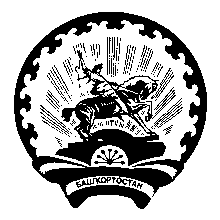 РЕСПУБЛИКА БАШКОРТОСТАНАДМИНИСТРАЦИЯСЕЛЬСКОГО ПОСЕЛЕНИЯХАМИТОВСКИЙ СЕЛЬСОВЕТМУНИЦИПАЛЬНОГО РАЙОНААБЗЕЛИЛОВСКИЙ РАЙОНПОСТАНОВЛЕНИЕ453627, с. Хамитово, ул. Х.Сагадатова, 17Тел.(34772) 2-60-22